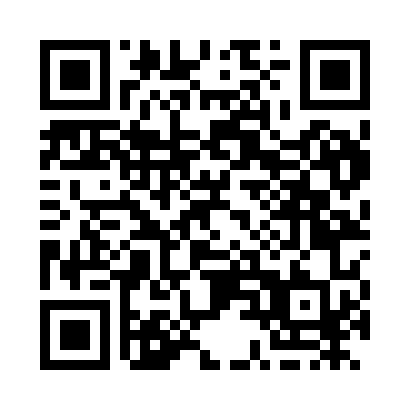 Prayer times for Faranah, GuineaWed 1 May 2024 - Fri 31 May 2024High Latitude Method: NonePrayer Calculation Method: Muslim World LeagueAsar Calculation Method: ShafiPrayer times provided by https://www.salahtimes.comDateDayFajrSunriseDhuhrAsrMaghribIsha1Wed5:126:2512:403:546:558:042Thu5:126:2512:403:546:558:043Fri5:116:2512:403:556:558:044Sat5:116:2412:403:556:558:045Sun5:106:2412:403:566:558:056Mon5:106:2412:403:566:558:057Tue5:106:2412:393:576:558:058Wed5:096:2312:393:576:568:059Thu5:096:2312:393:576:568:0610Fri5:086:2312:393:586:568:0611Sat5:086:2312:393:586:568:0612Sun5:086:2212:393:596:568:0713Mon5:076:2212:393:596:578:0714Tue5:076:2212:394:006:578:0715Wed5:076:2212:394:006:578:0816Thu5:076:2212:394:006:578:0817Fri5:066:2112:394:016:578:0818Sat5:066:2112:394:016:588:0919Sun5:066:2112:394:016:588:0920Mon5:056:2112:404:026:588:0921Tue5:056:2112:404:026:588:1022Wed5:056:2112:404:036:598:1023Thu5:056:2112:404:036:598:1024Fri5:056:2112:404:036:598:1125Sat5:056:2112:404:046:598:1126Sun5:046:2112:404:047:008:1127Mon5:046:2112:404:047:008:1228Tue5:046:2112:404:057:008:1229Wed5:046:2112:404:057:008:1230Thu5:046:2112:414:067:018:1331Fri5:046:2112:414:067:018:13